https://www.youtube.com/watch?v=bAthmNbyEik&feature=youtu.behttps://www.youtube.com/watch?v=JiusLaJ4Xaw&feature=youtu.be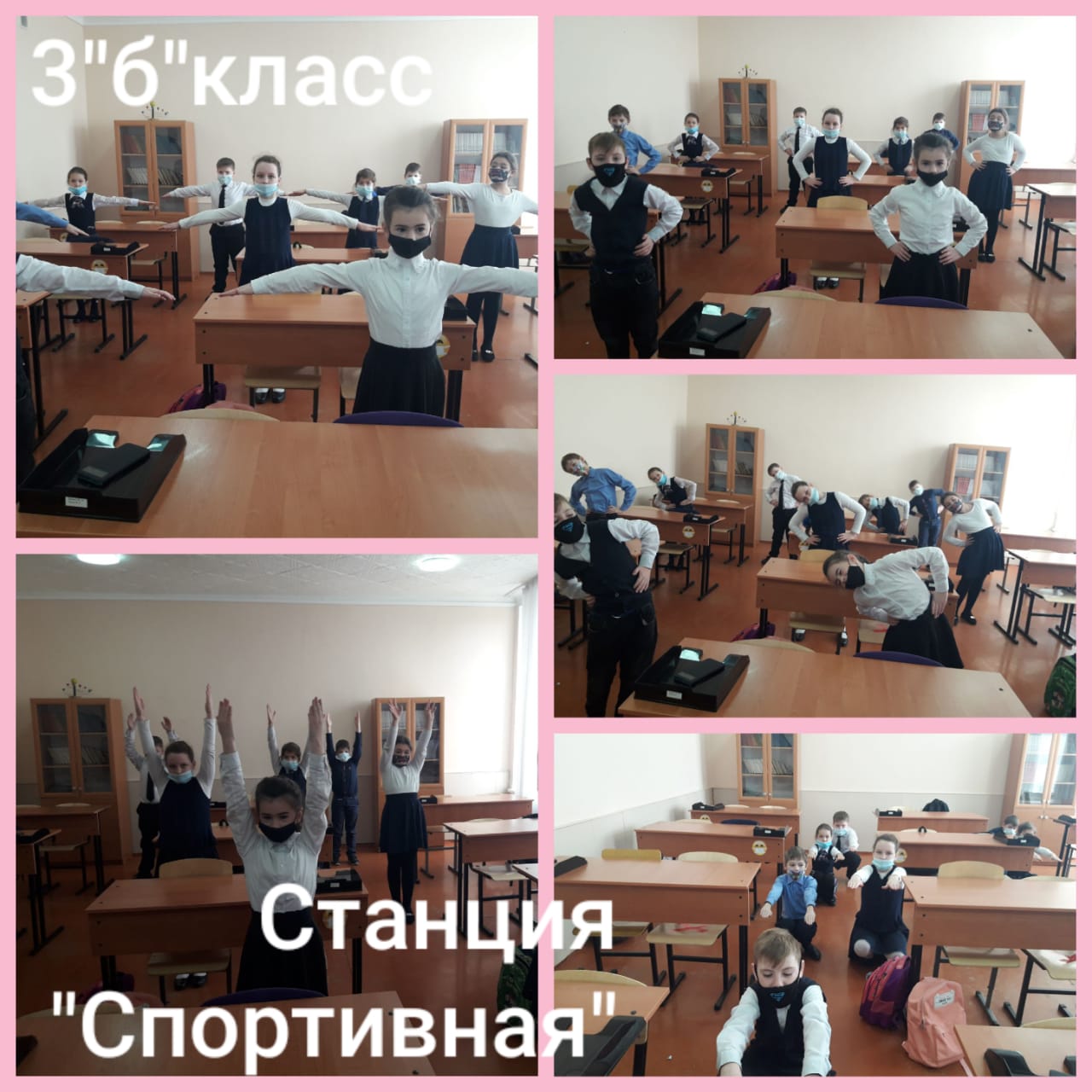 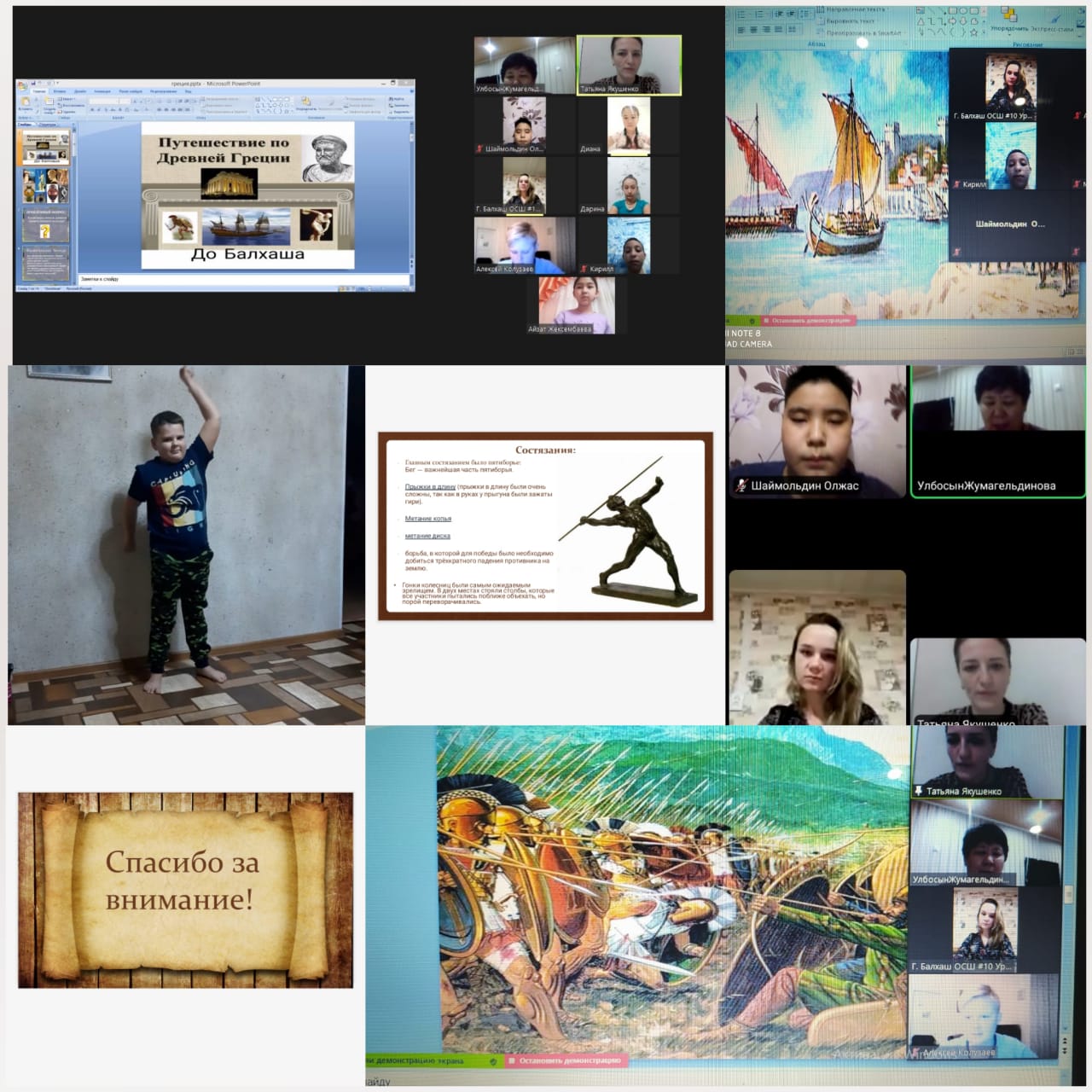 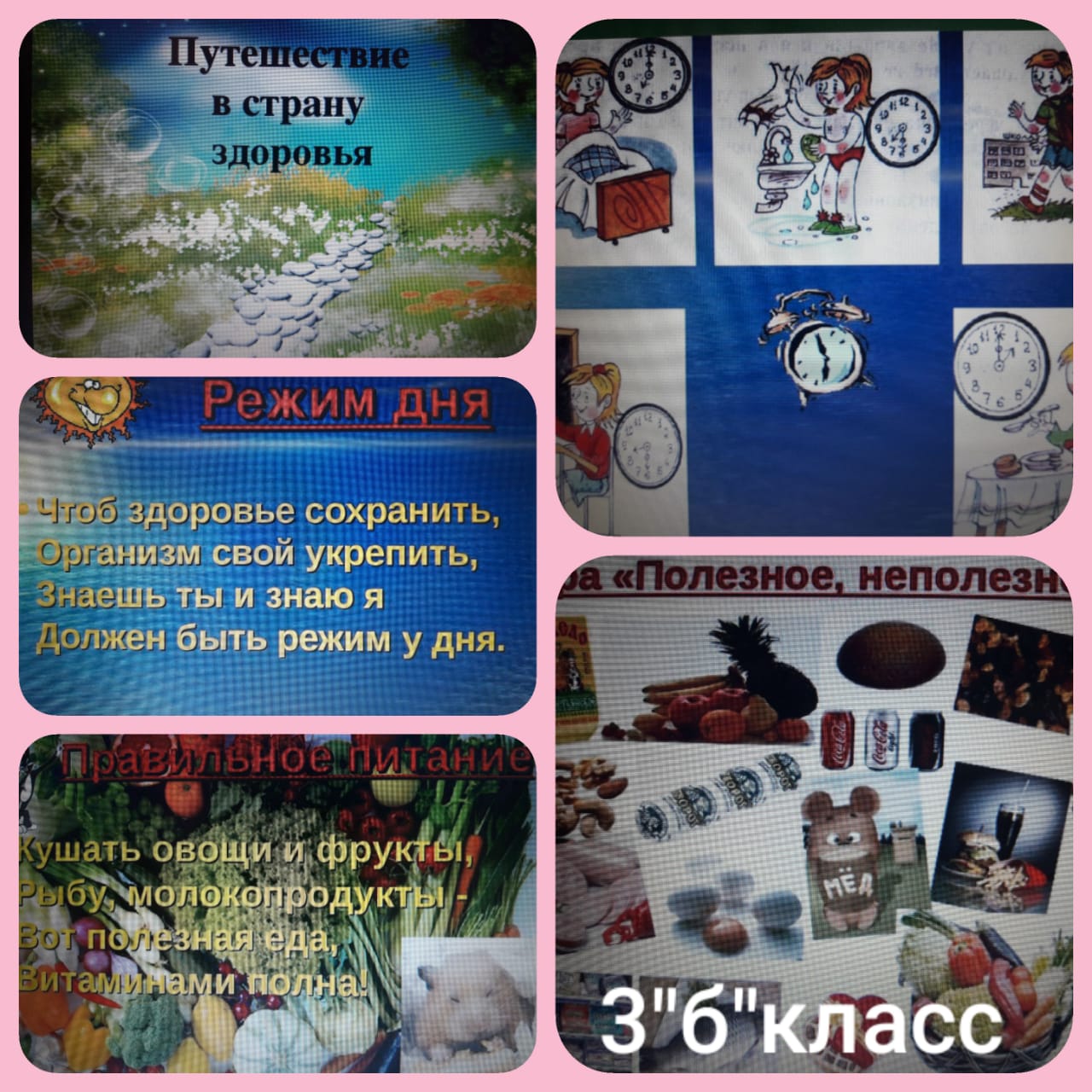 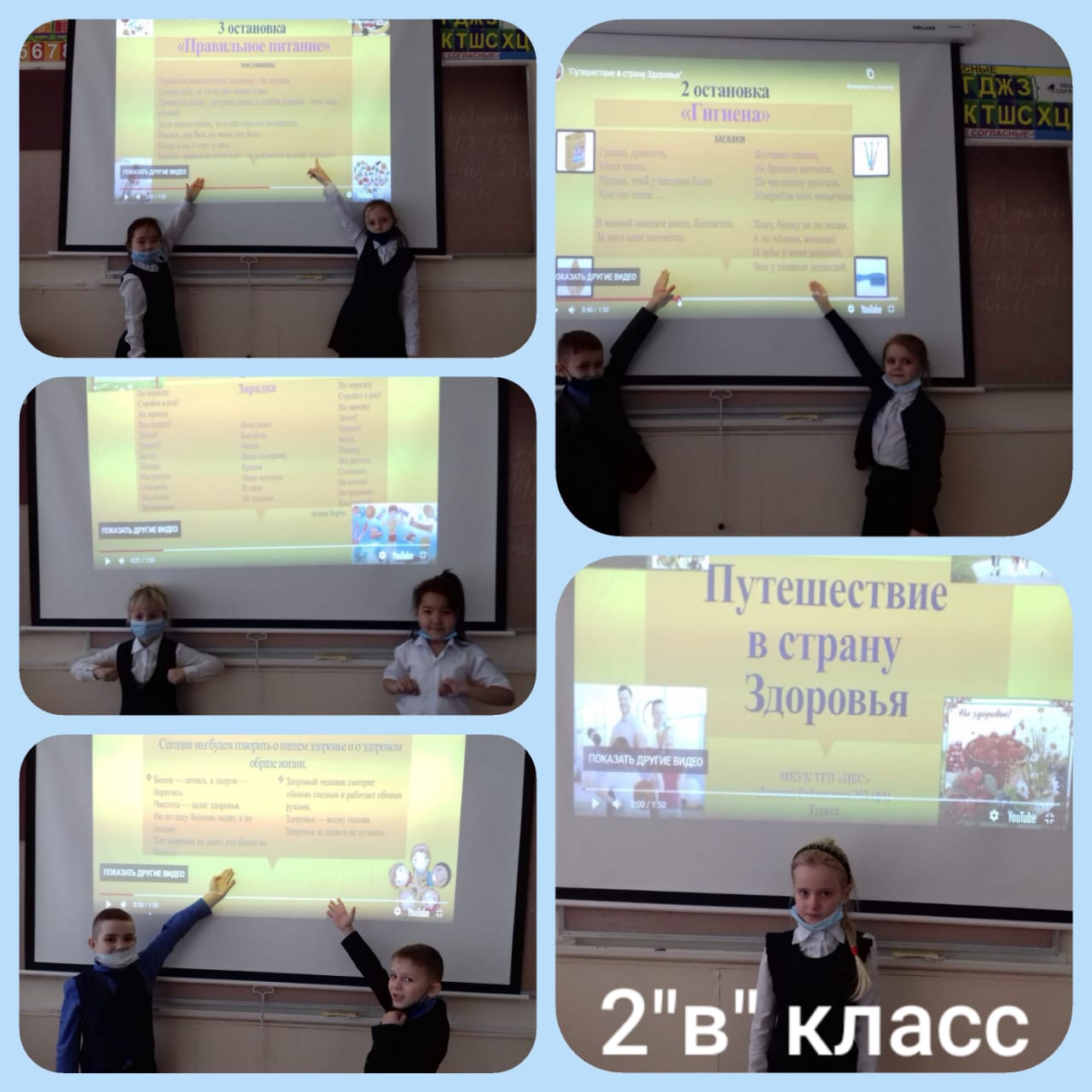 